Официальное издание муниципального образования «Олонки»ИНФОРМАЦИОНЫЙ БЮЛЛЕТЕНЬ№3(65) от 30.03.2018 г. с. ОлонкиМУНИЦИПАЛЬНОЕ ОБРАЗОВАНИЕ «ОЛОНКИ»21.03.2018г. №202РОССИЙСКАЯ ФЕДЕРАЦИЯИРКУТСКАЯ ОБЛАСТЬБОХАНСКИЙ РАЙОНМУНИЦИПАЛЬНОЕ ОБРАЗОВАНИЕ «ОЛОНКИ»ДУМАРЕШЕНИЕО ВНЕСЕНИИ ИЗМЕНЕНИЙ В РЕШЕНИЕ ДУМЫ МУНИЦИПАЛЬНОГО ОБРАЗОВАНИЯ «ОЛОНКИ» ОТ 27.12.2017 ГОДА №195 «О БЮДЖЕТЕ МУНИЦИПАЛЬНОГО ОБРАЗОВАНИЯ «ОЛОНКИ» НА 2018 ГОД И ПЛАНОВЫЙ ПЕРИОДНа основании с Закон Иркутской области от 18 декабря 2017 года №98-ОЗ "Об областном бюджете на 2018 год и на плановый период 2019 и 2020 годов", соответствии государственной программы "Государственная политика в сфере экономического развития Иркутской области 2015-2020 гг", государственной программы Иркутской области "Совершенствование механизмов управления экономическим развитием" на 2014 - 2018 годы, утвержденной постановлением Правительства Иркутской области 24 октября 2013 года N448-пп, постановлением Правительства Иркутской области от 30 января 2018 года №45-пп «Об утверждении Положения о предоставлении и расходовании в 2017 году субсидий из областного бюджета местным бюджетам в целях софинансирования расходных обязательств муниципальных образований Иркутской области на реализацию мероприятий перечня проектов народных инициатив», постановления Правительства Иркутской области от 28 марта 2017 года №190-пп «О внесении изменений в отдельные постановления Правительства Иркутской области», в соответствии с Соглашением от 06 марта 2014 года №3 «О передаче по осуществлению внешнего муниципального финансового контроля», Дума муниципального образования «Олонки»РЕШИЛА:1. Внести в решение Думы муниципального образования «Олонки» от 27.12.2017 года №195 «О бюджете муниципального образования «Олонки» на 2018 год и плановый период» следующие изменения:1.1. Статью 1 решения Думы от 27.12.2017 года №195 «О бюджете муниципального образования «Олонки» на 2018 год и плановый период» изложить в новой редакции:«Статья 1Утвердить основные характеристики бюджета муниципального образования «Олонки» на 2018 год:прогнозируемый общий объем доходов бюджета в сумме 14192,5 тыс. рублей, из них объем межбюджетных трансфертов, получаемых из других бюджетов бюджетной системы Российской Федерации, в сумме 8909,6 тыс. рублей; 2019 год – 11439,2 тыс. рублей, в т.ч. межбюджетные трансферты – 5892,1 тыс. рублей; 2020 год – 11501,5 тыс. рублей, межбюджетные трансферты – 5863,8 тыс. рублей общий объем расходов бюджета в 2018 году составит – 14452,5 тыс. рублей; 2019 год – 11709,2 тыс. рублей, 2020 год - 11781,5 тыс. рублейразмер дефицита бюджета в 2018 году определен в сумме 260,2 тыс. рублей, или 5% утвержденного общего годового объема доходов бюджета муниципального образования без учета утвержденного объема безвозмездных поступлений, 2019 год – 270,0 тыс. рублей, 2020 год – 280,0 тыс. рублей.»2. Приложение 2,6,7 изложить в новой редакции (прилагаются).3.Настоящее решение вступает в силу со дня его опубликования (обнародования) в официальном печатном издании муниципального образования «Олонки».Председатель Думы МО «Олонки»Глава МО «Олонки»С.Н. Нефедьев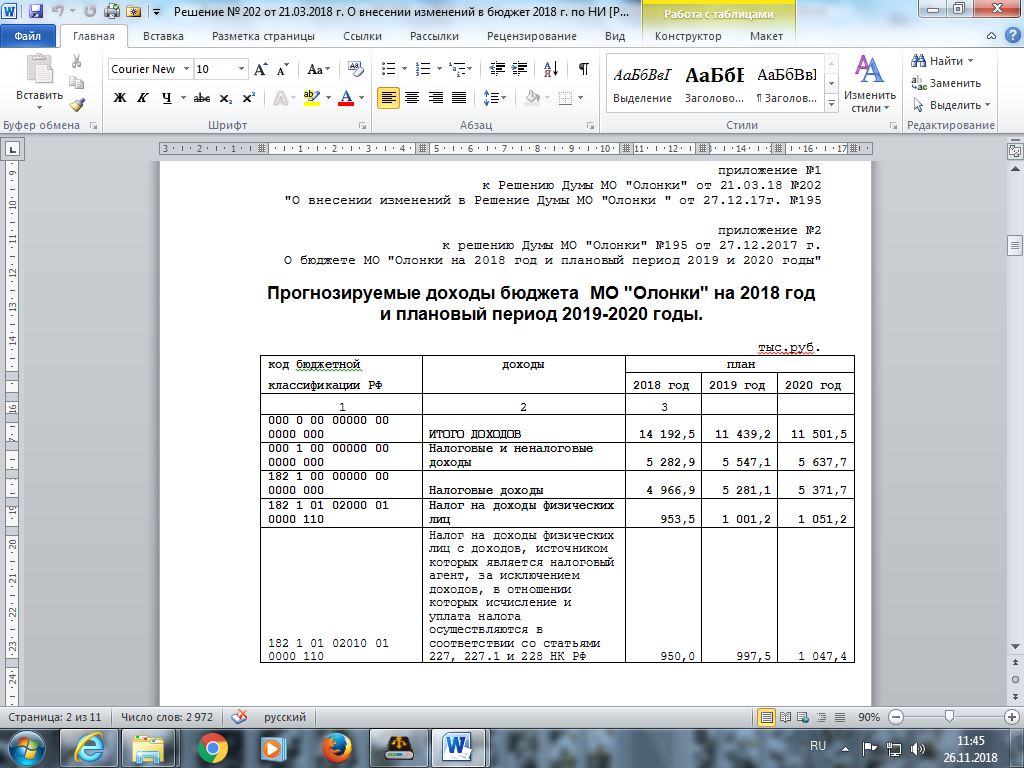 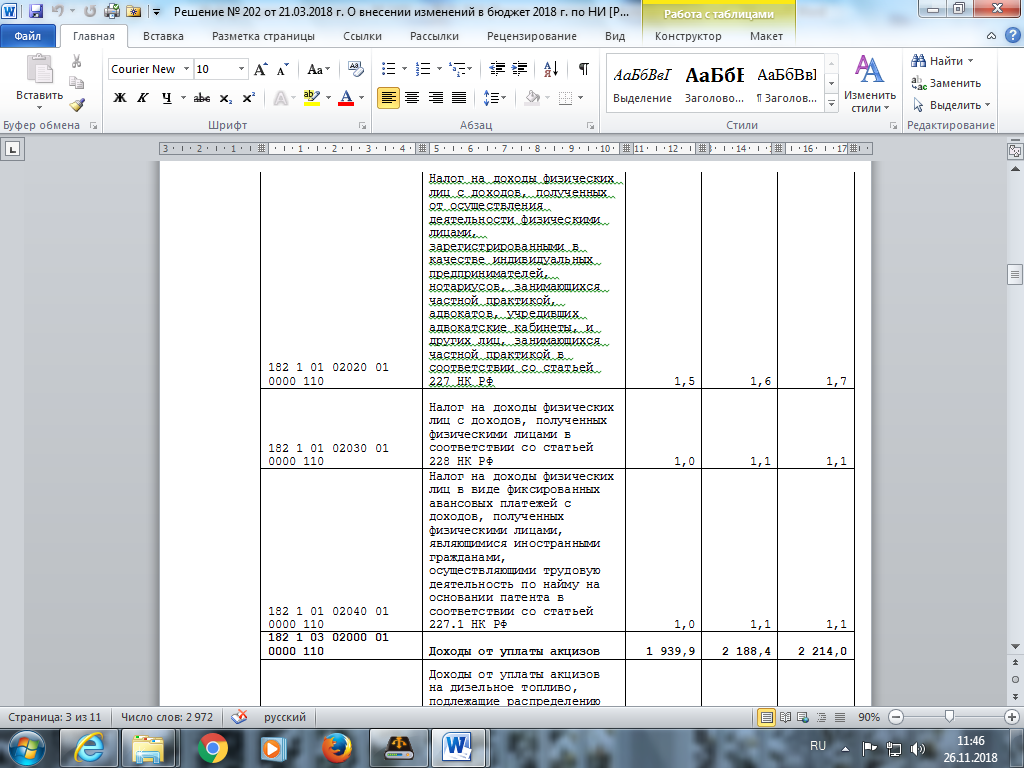 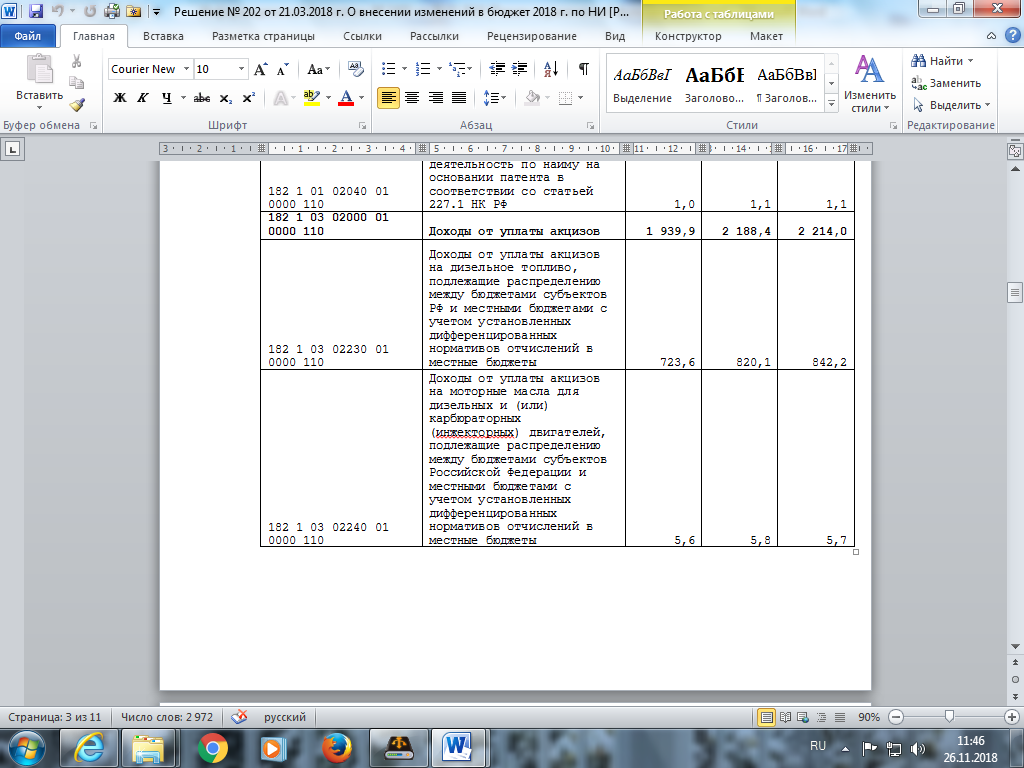 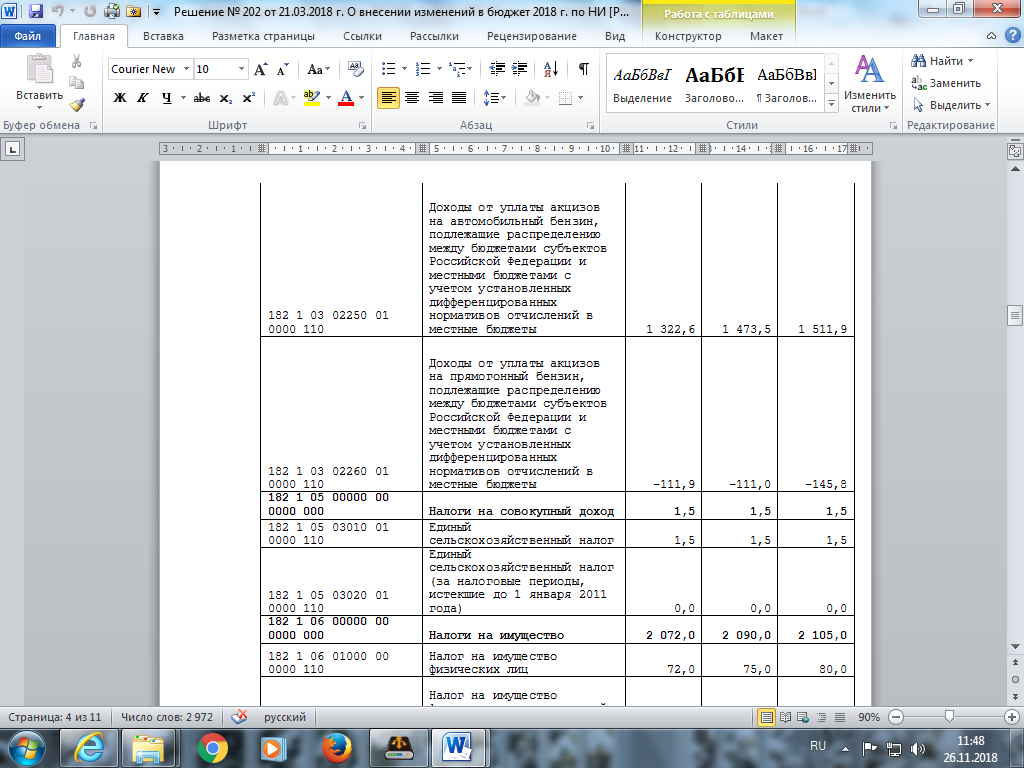 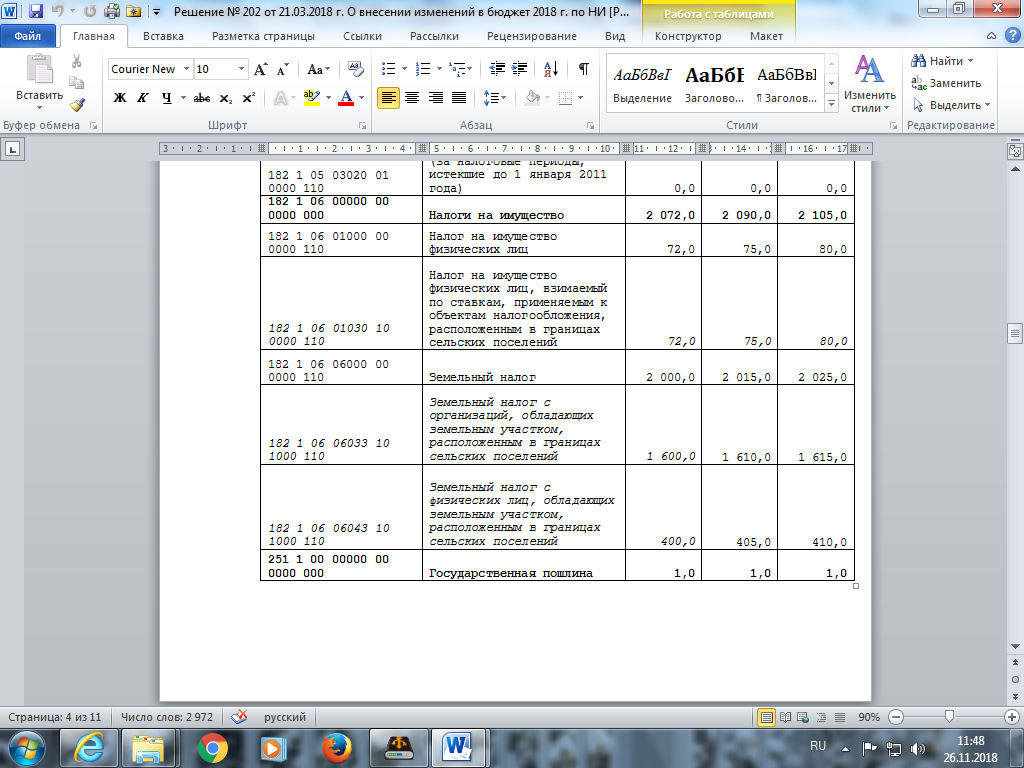 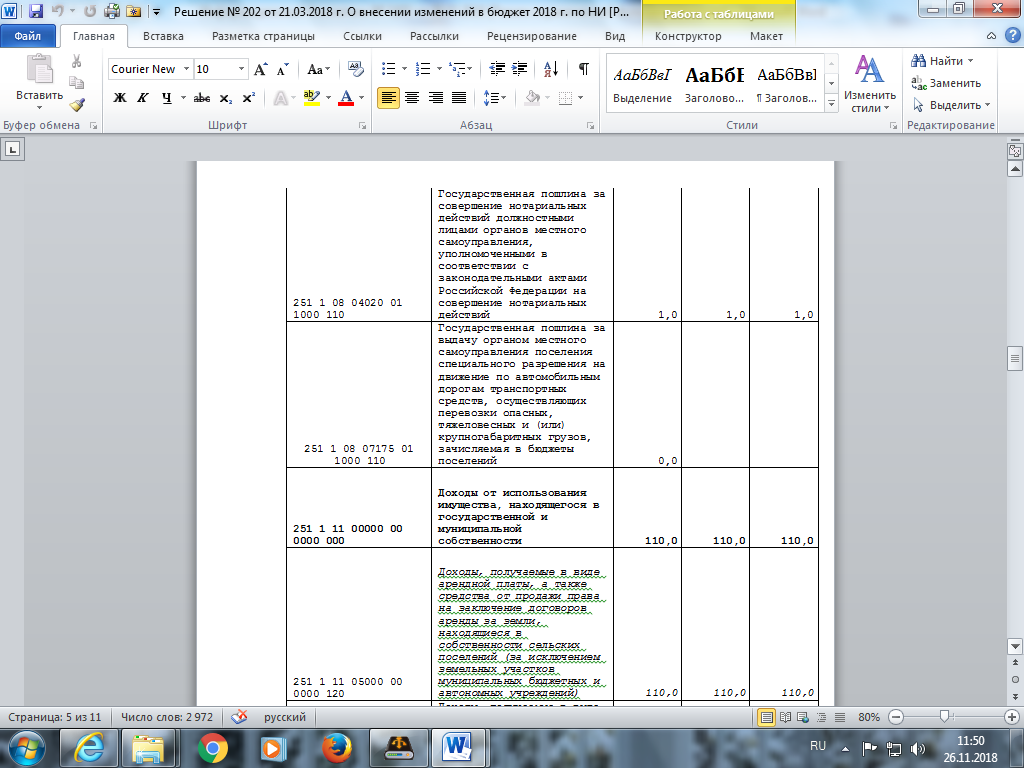 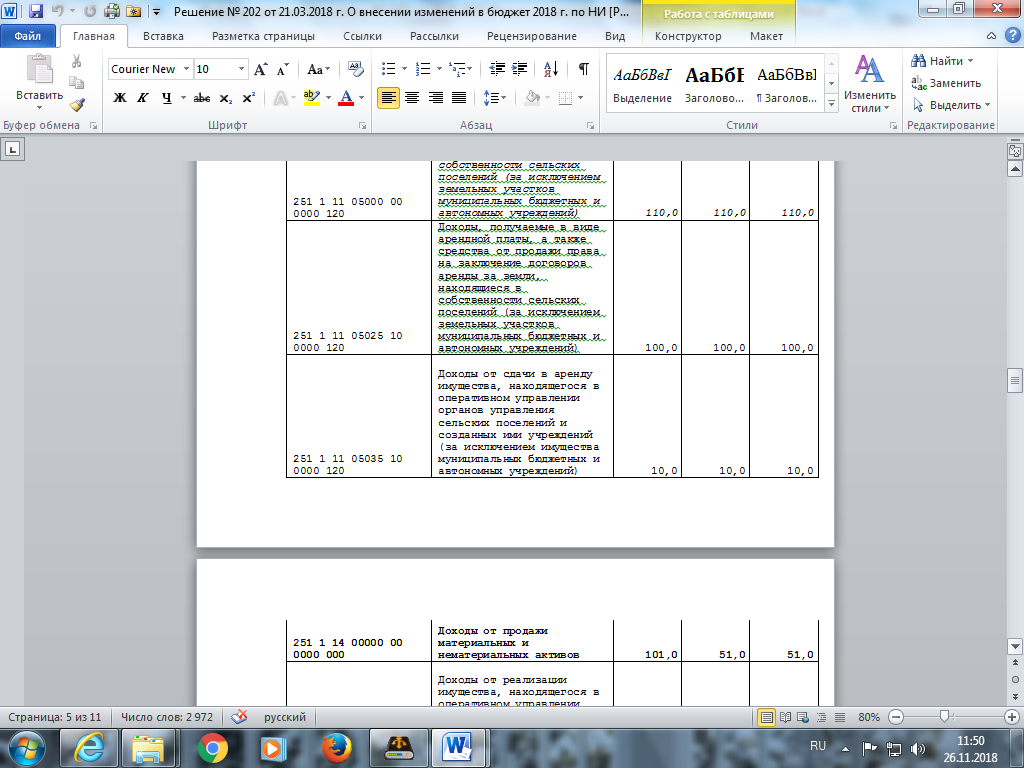 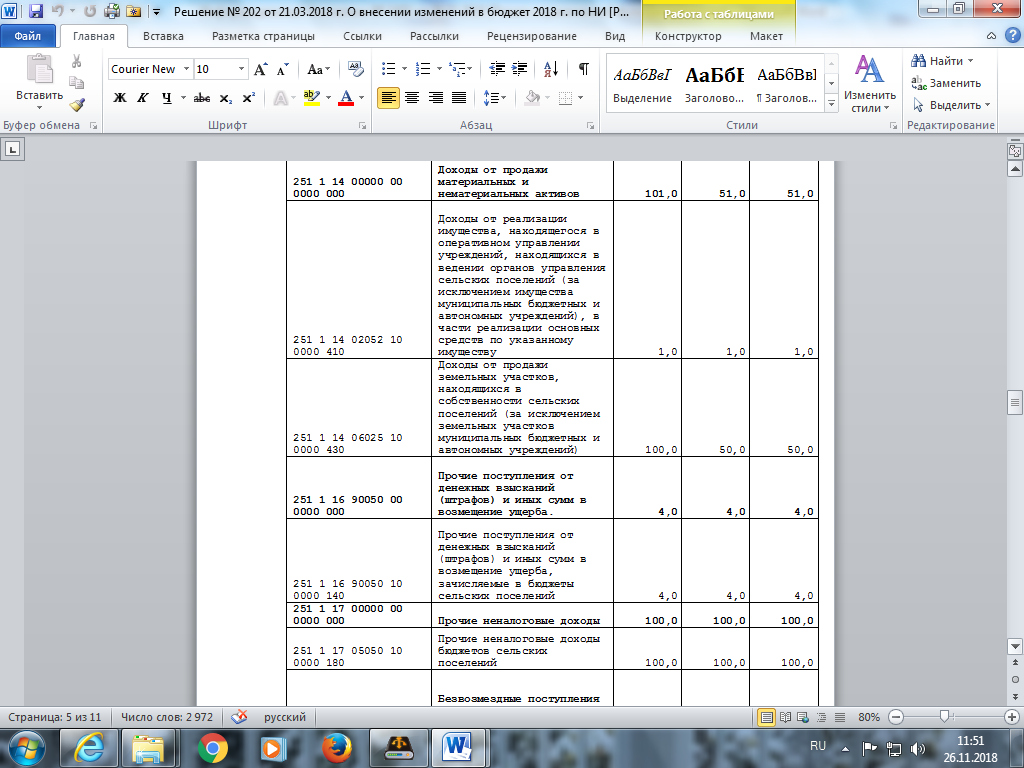 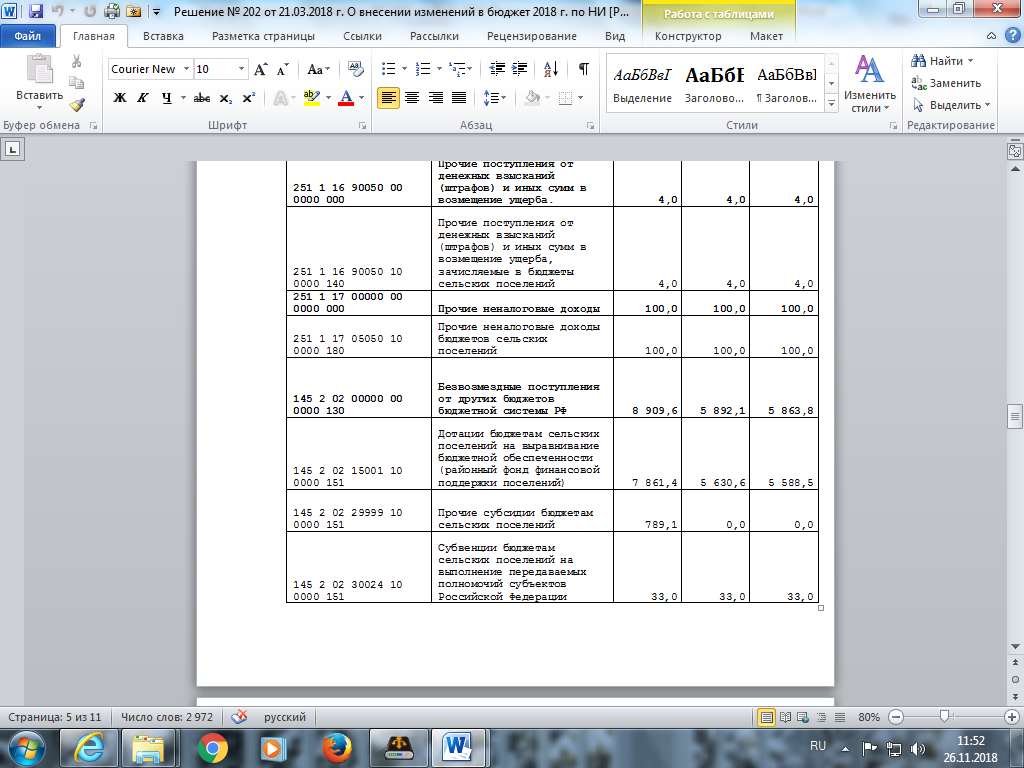 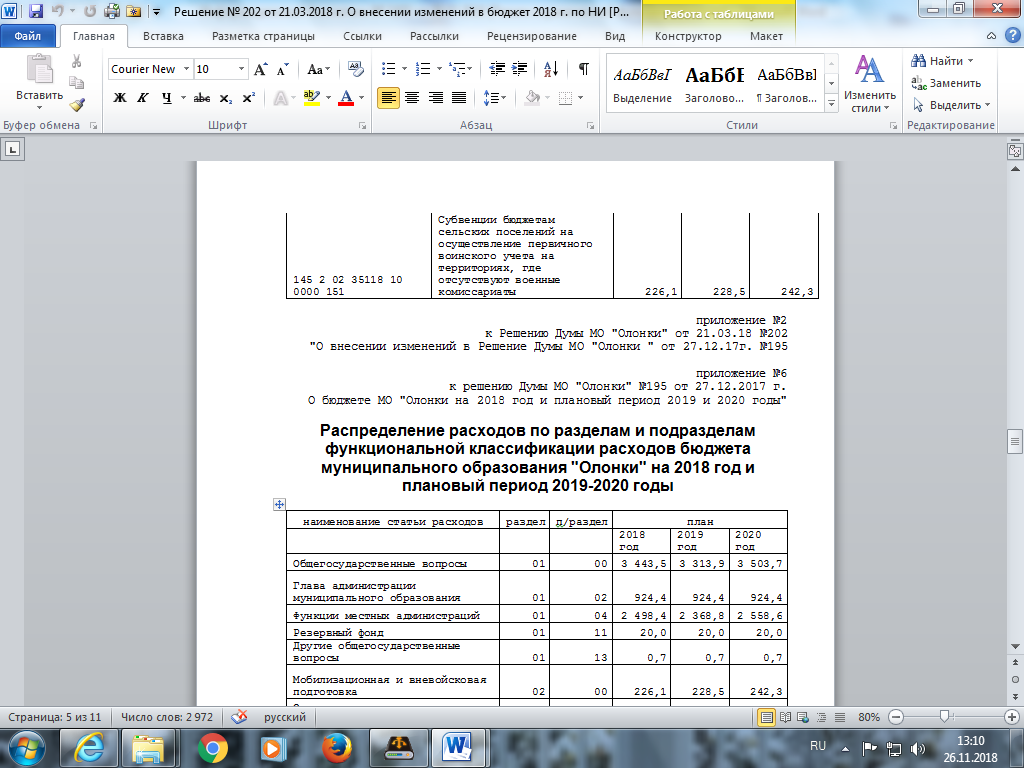 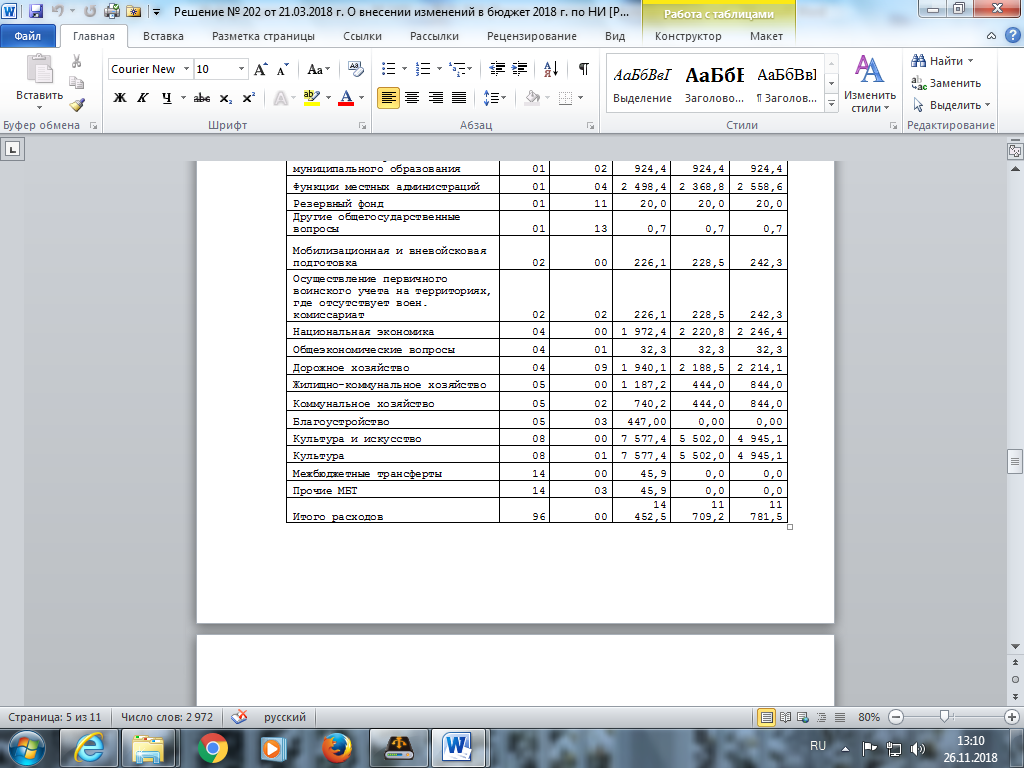 приложение №3к Решению Думы МО "Олонки" от 21.03.18 №202 "О внесении изменений в Решение Думы МО "Олонки " от 27.12.17г. №195 приложение №7к решению Думы МО "Олонки" №195 от 27.12.2017 г.О бюджете МО "Олонки на 2018 год и плановый период 2019 и 2020 годы"21.03.2018г. №203РОССИЙСКАЯ ФЕДЕРАЦИЯИРКУТСКАЯ ОБЛАСТЬБОХАНСКИЙ РАЙОНМУНИЦИПАЛЬНОЕ ОБРАЗОВАНИЕ «ОЛОНКИ»ДУМАРЕШЕНИЕО внесении изменений в решение думы от 27.10.2017 года №183 «ОБ УСТАНОВЛЕНИИ И ВВЕДЕНИИ НА ТЕРРИТОРИИ МУНИЦИПАЛЬНОГО ОБРАЗОВАНИЯ «ОЛОНКИ» НАЛОГА НА ИМУЩЕСТВО ФИЗИЧЕСКИХ ЛИЦ»Руководствуясь статьей 14 Федерального закона от 06.10.2003 года №131-ФЗ «Об общих принципах организации местного самоуправления в Российской Федерации», Налоговым кодексом Российской Федерации, Уставом муниципального образования «Олонки», Дума муниципального образования «Олонки»РЕШИЛА:1. Внести в решение Думы от 27.10.2017 года №183 «Об установлении и введении на территории муниципального образования «Олонки» налога на имущество физических лиц» следующие изменения:1) из пункта 1 слова «исходя из кадастровой стоимости объектов налогообложения» исключить;2) пункт 3 исключить.2. Опубликовать настоящее решение Думы муниципального образования «Олонки» в информационном бюллетене муниципального образования «Олонки» и на официальном сайте администрации муниципального образования «Олонки».3. Настоящее решение вступает в силу с 01.01.2018 года.Председатель Думы,Глава МО «Олонки»С.Н. Нефедьев21.03.2018г. №204РОССИЙСКАЯ ФЕДЕРАЦИЯИРКУТСКАЯ ОБЛАСТЬБОХАНСКИЙ РАЙОНМУНИЦИПАЛЬНОЕ ОБРАЗОВАНИЕ «ОЛОНКИ»ДУМАРЕШЕНИЕОБ УТВЕРЖДЕНИИ ПОРЯДКА ОСВОБОЖДЕНИЯ ОТ ДОЛЖНОСТИ ГЛАВЫ МУНИЦИПАЛЬНОГО ОБРАЗОВАНИЯ «ОЛОНКИ» ЗА НЕСОБЛЮДЕНИЕ ОГРАНИЧЕНИЙ И ЗАПРЕТОВ И НЕИСПОЛНЕНИЕ ОБЯЗАННОСТЕЙ, КОТОРЫЕ УСТАНОВЛЕНЫ ФЕДЕРАЛЬНЫМ ЗАКОНОМ ОТ 25.12.2008 ГОДА №273-ФЗ «О ПРОТИВОДЕЙСТВИИ КОРРУПЦИИ» И ДРУГИМИ ФЕДЕРАЛЬНЫМИ ЗАКОНАМИРуководствуясь подпунктом «з» пункта 1 части 1 статьи 71, статьей 131 Федерального закона от 25.12.2008 года №.273-ФЗ «О противодействии коррупции», статьей 741 Федерального закона от 06.10.2003 года №131-ФЗ «Об общих принципах организации местного самоуправления в Российской Федерации», частью 2 статьи 16 Федерального закона от 03.12.2012 года №230-ФЗ «О контроле за соответствием расходов лиц, замещающих государственные должности, и иных лиц их доходам», статьей 10 Федерального закона от 07.05.2013 года №79-ФЗ «О запрете отдельным категориям лиц открывать и иметь счета (вклады), хранить наличные денежные средства и ценности в иностранных банках, расположенных за пределами территории Российской Федерации, владеть и (или) пользоваться иностранными финансовыми инструментами», Уставом муниципального образования «Олонки», Дума муниципального образования «Олонки»РЕШИЛА:1. Утвердить порядок освобождения от должности главы муниципального образования «Олонки» за несоблюдение ограничений и запретов и неисполнение обязанностей, которые установлены Федеральным законом от 25.12.2008 года №273-ФЗ «О противодействии коррупции» и другими федеральными законами (прилагается).2. Решение Думы муниципального образования «Олонки» от 03.10.2016 года №137 «Об утверждении порядка освобождения от должности главы муниципального образования «Олонки» за несоблюдение ограничений и запретов и неисполнение обязанностей, которые установлены федеральным законом от 25 декабря 2006 года №273-фз «О противодействии  коррупции» и другими федеральными законами» признать утратившим силу.3. Опубликовать настоящее решение Думы муниципального образования «Олонки» в информационном бюллетене муниципального образования «Олонки» и на официальном сайте администрации муниципального образования «Олонки».4. Настоящее решение вступает в силу после его официального опубликования.Председатель Думы,Глава МО «Олонки»С.Н. НефедьевУТВЕРЖДЕНрешением Думы МО «Олонки»от __.__.2018 г. № ____Порядок освобождения от должности главы муниципального образования «Олонки» за несоблюдение ограничений и запретов и неисполнение обязанностей, которые установлены Федеральным законом от 25.12.2008 года №273-ФЗ «О противодействии коррупции» и другими федеральными законами1. Настоящий Порядок, в соответствии с Федеральным законом от 25.12.2008 года №273-ФЗ «О противодействии коррупции» (далее – Федеральный закон №273-ФЗ), Федеральным законом от 06.10.2003 года №131-ФЗ «Об общих принципах организации местного самоуправления в Российской Федерации» (далее – Федеральный закон №131-ФЗ), Федеральным законом от 03.12.2012 года №230-ФЗ «О контроле за соответствием расходов лиц, замещающих государственные должности, и иных лиц их доходам» (далее – Федеральный закон №230-ФЗ), Федеральным законом от 07.05.2013 года №79-ФЗ «О запрете отдельным категориям лиц открывать и иметь счета (вклады), хранить наличные денежные средства и ценности в иностранных банках, расположенных за пределами территории Российской Федерации, владеть и (или) пользоваться иностранными финансовыми инструментами» (далее – Федеральный закон №79-ФЗ), Уставом муниципального образования «Олонки», устанавливает порядок освобождения от должности главы муниципального образования «Олонки» (далее – глава муниципального образования) за несоблюдение ограничений и запретов и неисполнение обязанностей, которые установлены Федеральным законом №273-ФЗ, Федеральным законом №79-ФЗ и другими федеральными законами (далее – освобождение от должности).2. Освобождение от должности главы муниципального образования осуществляется в порядке, установленном статьей 741 Федерального закона №131-ФЗ, с учетом особенностей, предусмотренных настоящим Порядком.3. Освобождение от должности главы муниципального образования осуществляется в случаях, установленных статьей 131 Федерального закона №273-ФЗ, статьей 16 Федерального закона №230-ФЗ, статьей 10 Федерального закона №79-ФЗ.4. До выдвижения представительным органом муниципального образования «Олонки» (далее – представительный орган) инициативы об освобождении от должности главы муниципального образования проводится проверка случаев, предусмотренных пунктом 3 настоящего Порядка (далее – проверка).5. Проверка осуществляется по решению Губернатора Иркутской области в порядке, установленном Законом Иркутской области от 07.11.2017 года №73-ОЗ «О представлении гражданами, претендующими на замещение муниципальной должности, лицами, замещающими муниципальные должности, сведений о доходах, расходах, об имуществе и обязательствах имущественного характера и проверке достоверности и полноты представленных ими сведений о доходах, расходах, об имуществе и обязательствах имущественного характера» на основании достаточной информации, представленной в письменном виде представительным органом муниципального образования «Олонки» и их должностными лицами. 6. Обращение с инициативой об освобождении от должности главы муниципального образования оформляется в соответствии со статьей 741 Федерального закона №131-ФЗ по инициативе депутатов представительного органа или по инициативе Губернатора Иркутской области на основании доклада о проверке.7. О выдвижении инициативы об освобождении от должности главы муниципального образования представительным органом глава муниципального образования и Губернатор Иркутской области уведомляются представительным органом не позднее дня, следующего за днем внесения указанного обращения в представительный орган.8. Рассмотрение инициативы об освобождении от должности главы муниципального образования осуществляется представительным органом в течение одного месяца со дня внесения соответствующего обращения в представительный орган, с учетом Губернатора Иркутской области. При этом освобождение от должности должно быть произведено не позднее 6 месяцев со дня совершения коррупционного правонарушения, установленного частью 3 статьи 71, статьей 131 Федерального закона №273-ФЗ, статье 10 Федерального закона №79-ФЗ.9. По результатам рассмотрения обращения с инициативой об освобождении от должности главы муниципального образования представительный орган принимает одно из следующих решений:1) решение об освобождении от должности;2) решение об отклонении обращения с инициативой об освобождении от должности.Основанием для отклонения обращения с инициативой об освобождении от должности является отсутствие коррупционного правонарушения, установленного частью 3 статьи 71, статьей 131 Федерального закона №273-ФЗ, частью 2 статьи 16 Федерального закона №230-ФЗ, статьей 10 Федерального закона №79-ФЗ.10. При принятии решения об освобождении от должности учитываются характер совершенного коррупционного правонарушения, обстоятельства, при которых оно совершено, соблюдение главой муниципального образования других запретов и ограничений и обязанностей, установленных в целях противодействия коррупции, а также предшествующие результаты исполнения им своих полномочий.11. При рассмотрении и принятии решения об освобождении от должности представительным органом должны быть обеспечены:1) получение главой муниципального образования уведомления о дате и месте проведения соответствующего заседания представительного органа, а также ознакомление с обращением с инициативой об освобождении его от должности и с проектом решения об освобождении его от должности в срок не позднее 7 рабочих дней до даты соответствующего заседания;2) предоставление возможности дать депутатам представительного органа объяснения по поводу обстоятельств, выдвигаемых в качестве основания для освобождения главы муниципального образования от должности.12. В случае отклонения обращения с инициативой об освобождении главы муниципального образования от должности вопрос об освобождении его от должности может быть вынесен по тому же основанию на повторное рассмотрение представительного органа при наличии вновь открывшихся обстоятельств не ранее чем через 2 месяца со дня проведения заседания представительного органа, на котором рассматривался указанный вопрос.13. В решении об освобождении от должности главы муниципального образования в качестве основания освобождения от должности указывается соответствующее основание, установленное частью 3 статьи 71, статьей 131 Федерального закона №273-ФЗ, частью 2 статьи 16 Федерального закона №230-ФЗ, статьей 10 Федерального закона №79-ФЗ.14. Решение представительного органа муниципального образования об удалении главы муниципального образования в отставку подписывается председателем представительного органа муниципального образования.В случае, если в соответствии с уставом муниципального образования глава муниципального образования входит в состав представительного органа муниципального образования и исполняет полномочия его председателя, решение об удалении главы муниципального образования в отставку подписывается депутатом, председательствующим на заседании представительного органа муниципального образования.15. Представительный орган обеспечивает вручение главе муниципального образования, в отношении которого принято решение об освобождении от должности, копии решения об освобождении от должности под расписку в течение 3 рабочих дней со дня принятия соответствующего решения.В случае, если глава муниципального образования не согласен с решением представительного органа муниципального образования об удалении его в отставку, он вправе в письменном виде изложить свое особое мнение.Если глава муниципального образования отказывается от получения копии указанного решения под роспись, то об этом составляется соответствующий акт.16. Лицо, замещавшее должность главы муниципального образования, вправе обжаловать решение о его освобождении от должности в порядке, установленном законодательством.17. Сведения о применении к главе муниципального образования взыскания в виде освобождения от должности в связи с утратой доверия за совершение коррупционного правонарушения, установленного частью 3 статьи 71, статьей 131 Федерального закона №273-ФЗ, частью 2 статьи 16 Федерального закона №230-ФЗ, статьей 10 Федерального закона №79-ФЗ, включаются органом местного самоуправления, в котором это лицо замещало соответствующую должность, в реестр лиц, уволенных в связи с утратой доверия, в порядке статьи 15 Федерального закона №273-ФЗ.21.03.2018г. №205РОССИЙСКАЯ ФЕДЕРАЦИЯИРКУТСКАЯ ОБЛАСТЬБОХАНСКИЙ РАЙОНМУНИЦИПАЛЬНОЕ ОБРАЗОВАНИЕ «ОЛОНКИ»ДУМАРЕШЕНИЕОБ УТВЕРЖДЕНИИ ПОЛОЖЕНИЯ О ПОРЯДКЕ ОРГАНИЗАЦИИ И ПРОВЕДЕНИЯ ПУБЛИЧНЫХ СЛУШАНИЙ, ОБЩЕСТВЕННЫХ ОБСУЖДЕНИЙ В МУНИЦИПАЛЬНОМ ОБРАЗОВАНИИ «ОЛОНКИ»В целях обеспечения прав граждан на осуществление местного самоуправления, в соответствии со ст. 28 Федерального закона "Об общих принципах организации местного самоуправления в Российской Федерации" от 06.10.2003 года №131-ФЗ, Дума муниципального образования «Олонки», РЕШИЛА:1. Утвердить Положение о порядке организации и проведения публичных слушаний, общественных обсуждений в муниципальном образовании «Олонки». (Приложение 1)2. Решение Думы от 26.05.2015 года №80 «Об утверждении Положения о порядке организации и проведения публичных слушаний в муниципальном образовании «Олонки»» признать утратившим силу.3. Опубликовать настоящее решение Думы муниципального образования «Олонки» в информационном бюллетене муниципального образования «Олонки» и на официальном сайте администрации муниципального образования «Олонки».4. Настоящее решение Думы вступает в силу с момента официального опубликования.Председатель Думы,Глава МО «Олонки»С.Н. НефедьевПриложениеУтвержденорешением Думы МО «Олонки»от 21.03.2018г. №205Положение о порядке организации и проведения публичных слушаний, общественных обсуждений в муниципальном образовании «Олонки»Статья 1. Общие положения1. Настоящее Положение регулирует порядок организации и проведения публичных слушаний, общественных обсуждений в муниципальном образовании «Олонки».2. Публичные слушания, общественные обсуждения проводятся в целях выявления мнения жителей муниципального образования по проектам муниципальных правовых актов по вопросам местного значения, отнесенным к ведению муниципального образования.3. Участвовать в публичных слушаниях, общественных обсуждениях вправе жители муниципального образования.4. Решения публичных слушаний, общественных обсуждений носят для муниципального образования рекомендательный характер. 5. Финансирование организации и проведения публичных слушаний, общественных обсуждений осуществляется за счет средств бюджета муниципального образования, за исключением случаев, установленных законодательством.Статья 2. Вопросы, выносимые на публичные слушания, общественные обсуждения:1. На публичные слушания, общественные обсуждения должны выноситься: 1) проект устава муниципального образования, а также проект муниципального нормативного правового акта о внесении изменений и дополнений в данный устав, кроме случаев, когда в устав муниципального образования вносятся изменения в форме точного воспроизведения положений Конституции Российской Федерации, федеральных законов, конституции (устава) или законов субъекта Российской Федерации в целях приведения данного устава в соответствие с этими нормативными правовыми актами;2) проект местного бюджета и отчет о его исполнении;3) проект стратегии социально-экономического развития муниципального образования; 4) вопросы о преобразовании муниципального образования, за исключением случаев, если в соответствии со статьей 13 Федерального закона «Об общих принципах организации местного самоуправления в Российской Федерации» для преобразования муниципального образования требуется получение согласия населения муниципального образования, выраженного путем голосования либо на сходах граждан.По проектам генеральных планов, проектам правил землепользования и застройки, проектам планировки территории, проектам межевания территории, проектам правил благоустройства территорий, проектам, предусматривающим внесение изменений в один из указанных утвержденных документов, проектам решений о предоставлении разрешения на условно разрешенный вид использования земельного участка или объекта капитального строительства, проектам решений о предоставлении разрешения на отклонение от предельных параметров разрешенного строительства, реконструкции объектов капитального строительства, вопросам изменения одного вида разрешенного использования земельных участков и объектов капитального строительства на другой вид такого использования при отсутствии утвержденных правил землепользования и застройки проводятся общественные обсуждения или публичные слушания,   с учетом положений законодательства о градостроительной деятельности.Статья 3. Инициатива проведения публичных слушаний, общественных обсуждений.1. Публичные слушания, общественные обсуждения проводятся по инициативе населения муниципального образования, Думы муниципального образования, главы поселения.2. Население муниципального образования может выступать с инициативой проведения публичных слушаний, общественных обсуждений по проектам муниципальных правовых актов, внесенных в установленном порядке на рассмотрение Думы муниципального образования или главы муниципального образования.Дума муниципального образования может выступать с инициативой проведения публичных слушаний, общественных обсуждений по проектам муниципальных правовых актов, внесенных в установленном порядке на рассмотрение Думы муниципального образования.Глава муниципального образования выступает с инициативой проведения публичных слушаний, общественных обсуждений по проектам муниципальных правовых актов, внесенных им на рассмотрение Думы муниципального образования, и по проектам правовых актов главы муниципального образования.Статья 4. Порядок обращения населения муниципального образования с инициативой проведения публичных слушаний, общественных обсуждений.1. Население муниципального образования инициирует проведение публичных слушаний, общественных обсуждений посредством направления в Думу обращения о проведении публичных слушаний с приложением подписей не менее жителей муниципального образования, обладающих избирательным правом.2. В обращении населения  о проведении публичных слушаний, общественных обсуждений указываются:1) проект муниципального правового акта, предлагаемый для обсуждения на публичных слушаниях, общественных обсуждениях;2) обоснование необходимости проведения публичных слушаний, общественных обсуждений;3) фамилии, имена и отчества, даты рождения, адреса места жительства, серии и номера паспортов, контактные телефоны, подписи инициаторов проведения публичных слушаний, общественных обсуждений (не менее 5 человек).3. К обращению населения о проведении публичных слушаний, общественных обсуждений могут прилагаться информационные, аналитические материалы, иные документы и материалы, относящиеся к теме публичных слушаний, общественных обсуждений.4. Подписи в поддержку инициативы проведения публичных слушаний, общественных обсуждений собираются на подписных листах, где указываются: фамилия, имя, отчество, дата рождения, серия и номер паспорта, адрес места жительства, подпись и дата ее внесения. Каждый подписной лист должен содержать цель сбора подписей (поддержка инициативы проведения публичных слушаний, общественных обсуждений по проекту муниципального правового акта "наименование проекта"). Лица, собирающие подписи, обязаны по требованию гражданина представить для ознакомления полный текст проекта муниципального правового акта, который предполагается обсудить на публичных слушаниях, общественных обсуждений.5. Обращение населения муниципального образования о проведении публичных слушаний, общественных обсуждений, поданное в Думу муниципального образования в соответствии с настоящей статьей, рассматривается на заседании Думы в присутствии инициаторов проведения публичных слушаний, общественных обсуждений.По результатам рассмотрения обращения Дума принимает решение о проведении публичных слушаний либо отказывает в их проведении с обоснованием причин отказа.В проведении публичных слушаний, общественных обсуждений может быть отказано в случае, если на публичные слушания предлагается вынесение вопроса, не указанного в статье 2 настоящего Положения, или не соблюден порядок обращения населения муниципального образования с инициативой проведения публичных слушаний, общественных обсуждений, предусмотренный настоящей статьей.Статья 5. Назначение публичных слушаний, общественных обсуждений.1. В случае, если инициатором проведения публичных слушаний, общественных обсуждений является население муниципального образования, решение о назначении публичных слушаний, общественных обсуждений принимается Думой муниципального образования.В случае, если инициатором проведения публичных слушаний, общественных обсуждений является глава поселения, решение о назначении публичных слушаний, общественных обсуждений принимается главой поселения.Решение о назначении публичных слушаний, общественных обсуждений оформляется в виде правового акта органа, уполномоченного принимать указанное решение.2. В правовом акте о назначении публичных слушаний, общественных обсуждений указываются:1) тема публичных слушаний, общественных обсуждений2) организатор публичных слушаний, общественных обсуждений;3) срок, место и время приема письменных замечаний и предложений жителей города по вопросам, выносимым на публичные слушания, общественные обсуждения;4) форма публичных слушаний, общественных обсуждений в соответствии со статьей 6 настоящего Положения;5) место (места), дата и время проведения публичных слушаний, общественных обсуждений.3. Правовой акт о назначении публичных слушаний, общественных обсуждений подлежит официальному опубликованию (обнародованию) не позднее чем за три дня до начала слушаний, обсуждений, если законодательством, Уставом поселения не установлен иной срок.4. Проект муниципального правового акта, предлагаемого для обсуждения на публичных слушаниях, общественных обсуждений, публикуется или доводится до сведения населения через средства массовой информации не позднее чем за три дня до начала слушаний, обсуждений, если законодательством, Уставом поселения не установлен иной срок.Проект муниципального правового акта, предлагаемого для обсуждения на публичных слушаниях, общественных обсуждений, подлежащий обязательному опубликованию в соответствии с законодательством, Уставом поселения, публикуется в официальных источниках опубликования муниципальных правовых актов муниципального образования.Не подлежащий обязательному опубликованию проект муниципального правового акта, предлагаемого для обсуждения на публичных слушаниях, общественных обсуждений, может доводиться до сведения населения посредством:неофициального опубликования;указания в правовом акте о назначении публичных слушаний, общественных обсуждений сведений о месте и времени ознакомления с проектом муниципального правового акта, предлагаемым для обсуждения на публичных слушаниях, общественных обсуждений;доведения его содержания до всеобщего сведения по радио, телевидению, в печати, сети "Интернет" путем передачи о нем сообщения, объявления, дачи аннотации, разъяснения, интервьюирования и другим способом.Статья 6. Формы публичных слушаний, общественных обсуждений.1. Публичные слушания, общественные обсуждения могут проводиться в следующих формах:1) слушания в Думе муниципального образования или администрации муниципального образования с участием жителей поселения в соответствии со статьей 9 настоящего Положения;2) публичные мероприятия в соответствии со статьей 10 настоящего Положения.2. До проведения публичных слушаний, общественных обсуждений в формах, указанных в части 1 настоящей статьи, жители муниципального образования представляют письменные предложения и замечания по вопросам, выносимым на публичные слушания, в соответствии со статьей 8 настоящего Положения.Статья 7. Порядок организации публичных слушаний, общественных обсуждений1. Подготовку и проведение публичных слушаний, общественных обсуждений обеспечивает организатор публичных слушаний.2. Организатором публичных слушаний, общественных обсуждений, назначаемых Думой поселения, может быть постоянная комиссия Думы поселения, к предметам ведения которой относится выносимый на публичные слушания, общественные обсуждения вопрос, либо специально созданная временная комиссия или рабочая группа депутатов.Организатором публичных слушаний, общественных обсуждений, назначаемых главой муниципального образования, может быть структурное подразделение администрации поселения либо специально созданная рабочая комиссия.3. Организатор публичных слушаний, общественных обсуждений:1) определяет место и время проведения публичных слушаний, общественных обсуждений;2) определяет председателя и секретаря публичных слушаний, общественных обсуждений;3) составляет план работы по подготовке и проведению публичных слушаний, общественных обсуждений;4) определяет перечень представителей органов местного самоуправления, специалистов, экспертов и иных лиц, приглашаемых для выступлений перед участниками публичных слушаний, общественных обсуждений (далее - докладчики);5) по вопросам, выносимым на публичные слушания, общественные обсуждения, организует выступления представителей органов местного самоуправления, специалистов, экспертов и иных лиц на собраниях жителей, в печатных средствах массовой информации, по радио и телевидению;6) составляет список докладчиков, выступающих на публичных слушаниях, общественных обсуждениях;7) устанавливает порядок и последовательность выступлений на публичных слушаниях, общественных обсуждениях;8) решает иные вопросы организации и проведения публичных слушаний, общественных обсуждений.Статья 8. Порядок представления письменных предложений и замечаний по вопросам, выносимым на публичные слушания, общественные обсуждения.1. Жители муниципального образования представляют организатору публичных слушаний, общественных обсуждений в письменной форме замечания и предложения по вопросам, выносимым на публичные слушания, общественные обсуждения, в срок, место и время, указанные в правовом акте о назначении публичных слушаний, общественных обсуждений.2. Замечания и предложения должны быть подписаны с указанием фамилии, имени, отчества, даты рождения, адреса места жительства и поданы в срок, установленный организатором публичных слушаний, общественных обсуждений.3. Организатор публичных слушаний, общественных обсуждений анализирует и обобщает все представленные предложения и замечания жителей муниципального образования, выносит их на публичные слушания, общественные обсуждения в виде доклада и прилагает к протоколу публичных слушаний, общественных обсуждений.4. Замечания и предложения, не относящиеся к вопросам, выносимым на публичные слушания, общественные обсуждения, не соответствующие требованиям, указанным в частях 1, 2 настоящей статьи, организатором публичных слушаний, общественных обсуждений не рассматриваются и к протоколу публичных слушаний, общественных обсуждений не прилагаются.Статья 9. Порядок проведения слушаний, общественных обсуждений в Думе муниципального образования или администрации муниципального образования с участием жителей поселения1. Публичные слушания, общественные обсуждения в Думе муниципального образования проводятся в порядке, предусмотренном Регламентом Думы для проведения депутатских слушаний, с особенностями, предусмотренными статьей 10 настоящего Положения.2. Публичные слушания, общественные обсуждения в администрации муниципального образования проводятся в порядке, предусмотренном Регламентом работы администрации муниципального образования для проведения административного комитета, с особенностями, предусмотренными статьей 10 настоящего Положения.Статья 10. Порядок проведения публичных мероприятий1. Перед началом публичных слушаний, общественных обсуждений в форме публичных мероприятий участники публичных слушаний, общественных обсуждений подлежат регистрации.Регистрация участников публичных слушаний, общественных обсуждений обеспечивается организатором публичных слушаний.При регистрации участники публичных слушаний, общественных обсуждений предъявляют паспорт.Отказ в регистрации допускается в случае, если лицо не представило при регистрации паспорт либо не является жителем муниципального образования.2. Организатор публичных слушаний, общественных обсуждений обеспечивает ведение аудиозаписи и (или) видеозаписи публичных слушаний.3. Публичные слушания, общественные обсуждения открываются и проводятся председателем публичных слушаний.Председатель публичных слушаний, общественных обсуждений оглашает вопросы, подлежащие обсуждению на публичных слушаниях, общественных обсуждениях, порядок и последовательность проведения публичных слушаний, общественных обсуждений, время, отведенное на выступление участникам публичных слушаний, общественных обсуждений, представляет докладчиков, а также оглашает иную информацию, необходимую для проведения публичных слушаний, общественных обсуждений.Председатель публичных слушаний, общественных обсуждений, общественных обсуждений следит за соблюдением порядка проведения публичных слушаний, общественных обсуждений. В случае, если выступающий на публичных слушаниях, общественных обсуждениях превышает время, отведенное для доклада, либо отклоняется от темы выступления (обсуждаемого вопроса), председатель публичных слушаний, общественных обсуждений вправе сделать выступающему предупреждение, а если предупреждение не учитывается - прервать выступление.Участники публичных слушаний, общественных обсуждений, подавшие письменную заявку о своем выступлении до окончания регистрации, вправе выступать на публичных слушаниях, общественных обсуждений. Каждый из участников публичных слушаний, общественных обсуждений вправе выступить не более одного раза. Никто не вправе выступать на публичных слушаниях, общественных обсуждениях без разрешения председателя публичных слушаний. Нарушивший эти правила лишается председателем публичных слушаний слова, общественных обсуждений без предупреждения.Председатель публичных слушаний, общественных обсуждений вправе удалять из зала лиц, мешающих проведению публичных слушаний, общественных обсуждений.4. Протокол публичных слушаний, общественных обсуждений ведется секретарем публичных слушаний, общественных обсуждений.В протоколе публичных слушаний, общественных обсуждений отражаются дата и место проведения публичных слушаний, общественных обсуждений, количество участников публичных слушаний, общественных обсуждений, вопросы, подлежащие обсуждению на публичных слушаниях, общественных обсуждениях, последовательность проведения публичных слушаний, общественных обсуждений, фамилия, имя, отчество докладчика или выступающего участника, краткое содержание доклада или выступления, предложения и замечания участников и иные обстоятельства, имеющие существенное значение для составления объективного заключения о результатах проведения публичных слушаний, общественных обсуждений. К протоколу прилагаются список всех зарегистрированных участников, а также поступившие в письменном виде замечания и предложения участников публичных слушаний, общественных обсуждений.Протокол публичных слушаний, общественных обсуждений оформляется секретарем публичных слушаний, общественных обсуждений в течение 5 рабочих дней со дня окончания публичных слушаний, общественных обсуждений и подписывается председательствующим на публичных слушаниях, общественных обсуждениях в течение 2 рабочих дней со дня оформления секретарем публичных слушаний, общественных обсуждений протокола публичных слушаний, общественных обсуждений.Протокол публичных слушаний подписывается председателем и секретарем публичных слушаний.Статья 11. Результаты публичных слушаний, общественных обсуждений1. Итогом проведения публичных слушаний, общественных обсуждений является подготовка организатором публичных слушаний, общественных обсуждений информации о результатах публичных слушаний, общественных обсуждений, подлежащей опубликованию (обнародованию) в порядке, установленном для официального опубликования (обнародования) муниципальных правовых актов муниципального образования.В информации указывается:1) наименование проекта муниципального правового акта, вынесенного на публичные слушания, общественные обсуждения;2) наименование инициатора проведения публичных слушаний, общественных обсуждений;3) дата, номер и наименование муниципального правового акта о назначении публичных слушаний, общественных обсуждений, а также дата и источник его опубликования;4) дата и место проведения публичных слушаний, общественных обсуждений с указанием количества участников публичных слушаний, общественных обсуждений;5) поступившие в ходе публичных слушаний, общественных обсуждений предложения и замечания к проекту муниципального правового акта, вынесенному на публичные слушания, общественных обсуждения, с указанием фамилии, имени и отчества участника публичных слушаний, общественных обсуждений внесшего предложения и замечания;6) иные сведения о результатах публичных слушаний, общественных обсуждений.2. Информация о результатах публичных слушаний, общественных обсуждений доводится организатором публичных слушаний, общественных обсуждений до сведения органа местного самоуправления, уполномоченного принимать соответствующие правовые акты.3. Информация о результатах публичных слушаний, общественных обсуждений носит рекомендательный характер и учитывается при принятии решений по вопросам, которые выносились на публичные слушания, общественные обсуждения.4.  Результаты публичных мероприятий, включая мотивированное обоснование принятых решений, должны быть опубликованы (обнародованы) в средствах массовой информации и размещены на официальном сайте органа местного самоуправления в течение 5 рабочих дней.21.03.2018г. №206РОССИЙСКАЯ ФЕДЕРАЦИЯИРКУТСКАЯ ОБЛАСТЬБОХАНСКИЙ РАЙОНМУНИЦИПАЛЬНОЕ ОБРАЗОВАНИЕ «ОЛОНКИ»ДУМАРЕШЕНИЕО ВНЕСЕНИИ ИЗМЕНЕНИЙ И ДОПОЛНЕНИЙ В ПОЛОЖЕНИЕ О ПОРЯДКЕ ПРОХОЖДЕНИЯ МУНИЦИПАЛЬНОЙ СЛУЖБЫ В МУНИЦИПАЛЬНОМ ОБРАЗОВАНИИ «ОЛОНКИ» В НОВОЙ РЕДАКЦИИ, УТВЕРЖДЕННОЕ РЕШЕНИЕМ ДУМЫ МУНИЦИПАЛЬНОГО ОБРАЗОВАНИЯ «ОЛОНКИ» ОТ 03.10.2016 ГОДА №136 Руководствуясь Федеральным законом от 06.10.2003 года №131-ФЗ "Об общих принципах организации местного самоуправления в Российской Федерации», статьей 15 Федерального закона от 25.12.2008 года №273-ФЗ «О противодействии коррупции», статьей 27.1 Федерального закона от 02.03.2007 года №25-ФЗ «О муниципальной службе в Российской Федерации», Уставом муниципального образования «Олонки», Дума муниципального образования «Олонки» РЕШИЛА:1. Внести в Положение о порядке прохождения муниципальной службы в муниципальном образовании «Олонки», утвержденное решением Думы муниципального образования «Олонки» от 03.10.2016 года №136 следующие изменения:1.1. Статья 53. Взыскания за несоблюдение ограничений и запретов, требований о предотвращении или об урегулировании конфликта интересов и неисполнение обязанностей, установленных в целях противодействия коррупции1.1.1. дополнить частью 4 следующего содержания:«4. Сведения о применении к муниципальному служащему взыскания в виде увольнения в связи с утратой доверия включаются органом местного самоуправления, в котором муниципальный служащий проходил муниципальную службу, в реестр лиц, уволенных в связи с утратой доверия, предусмотренный статьей 15 Федерального закона от 25 декабря 2008 года № 273-ФЗ "О противодействии коррупции»».2. Опубликовать настоящее решение Думы в информационном бюллетене муниципального образования «Олонки» и на официальном сайте администрации муниципального образования «Боханский район».3. Настоящее решение Думы вступает в силу с момента официального опубликования.Председатель Думы,Глава МО «Олонки»С.Н. НефедьевУчредитель: администрация МО «Олонки»Редактор: Федурина Н.А.Адрес редакции:669341, с. Олонки, ул. Калинина, д. 5 тел. 8(39538) 92-237Газета  отпечатана в администрации МО «Олонки»  с. Олонки, ул. Калинина, д. 5Тираж 50 экз. номер подписан 31.01.2016 г.код ведомственной классификациикод ведомственной классификациикод ведомственной классификациикод ведомственной классификациикод ведомственной классификациикод ведомственной классификациипрогнозпрогнозпрогнозкод ведомственной классификациикод ведомственной классификациикод ведомственной классификациикод ведомственной классификациикод ведомственной классификациикод ведомственной классификациипрогнозпрогнозпрогнознаименование расходовКГРБСРЗПРЗЦСРВРКОСГУ2018 год2019 год2020 годВСЕГО РАСХОДОВ2510000000 00 00 00000014 452,511 709,211 781,5ОБЩЕГОСУДАРСТВЕННЫЕ ВОПРОСЫ2510100000 00 00 000 0003 443,53 313,93 503,7Функционирование высшего должностного лица субъекта РФ и муниципального образования2510102000 00 00 000000924,4924,4924,4Глава муниципального образования25101028018001000000000924,4924,4924,4Выполнение функций органами местного самоуправления25101028018001000000000924,4924,4924,4Оплата труда и начисления на оплату труда25101028018001000120210924,4924,4924,4Заработная плата25101028018001211121211710,0710,0710,0начисления на оплату труда25101028018001213121213214,4214,4214,4Функционирование Правительства РФ, высших исполнительных органов государственной власти субъектов РФ, местных администраций2510104000 00 00000 0000002 498,42 368,82 558,6Руководство и управление в сфере установленных органов государственной власти субъектов РФ и органов местного самоуправления251010480180030000000002 498,42 368,82 558,6Центральный аппарат251010480180030000000002 498,42 368,82 558,6Выполнение функций органами местного самоуправления251010480180030000000002 498,42 368,82 558,6Оплата труда и начисления на оплату труда251010480180030001202102 278,52 213,42 343,6Заработная плата251010480180032111212111 750,01 700,01 800,0начисления на оплату труда25101048018003213121213528,5513,4543,6Приобретение услуг25101048018003000240220124,870,0130,0оплата услуг связи2510104801800322124422124,820,030,0коммунальные услуги2510104801800322324422380,030,080,0Работы, услуги по содержанию имущества2510104801800322524422510,010,010,0Прочие услуги2510104801800322624422610,010,010,0Прочие расходы2510104801800329024429065,065,065,0Поступление нефинансовых активов2510104801800300024430030,120,420,0Увеличение стоимости основных средств2510104801800331024431015,010,010,0Увеличение стоимости материальных запасов2510104801800334024434015,110,410,0Резервный фонд25101118018007000000 00020,020,020,0Резервный фонд25101118018007000000 00020,020,020,0Резервные фонды местных администраций25101118018007000000 00020,020,020,0Прочие расходы2510111801800700087000020,020,020,0Прочие расходы2510111801800729087029020,020,020,0Другие общегосударственные расходы251011300000000000000000,70,70,7Другие общегосударственные вопросы251011380106003402443400,70,70,7Национальная оборона25102000000000000000 000226,1228,5242,3Мобилизационная и вневойсковая подготовка25102030000000000000000226,1228,5242,3Руководство и управление в сфере установленных функций25102030000000000000000226,1228,5242,3Осуществление первичного воинского учета на территориях, где отсутствуют военные комиссариаты25102036035118000000000226,1228,5242,3Выполнение функций органами местного самоуправления25102036035118000000000226,1228,5242,3Оплата труда и начисления на оплату труда25102036035118000120210225,0227,5240,9Заработная плата25102036035118211121211172,8174,7185,0начисления на оплату труда2510203603511821312121352,252,855,9коммунальные услуги251020360351182232442230,00,00,0Поступление нефинансовых активов251020360351180002443001,11,01,4Увеличение стоимости основных средств251020360351183102443100,00,00,0Увеличение стоимости материальных запасов251020360351183402443401,11,01,4Национальная экономика2510400000 00 00000 0000001 972,42 220,82 246,4Общеэкономические вопросы2510401000 00 0000000000032,332,332,3Оплата труда и начисления на оплату труда2510401613 01 0300012021030,730,730,7Заработная плата2510401613 01 0321112121123,623,623,6начисления на оплату труда2510401613 01 032131212137,17,17,1увеличение стоимости материальных запасов2510401613 01 033402443401,61,61,6Дорожное хозяйство2510409000 00 000000000001 940,12 188,52 214,1дорожное хозяйство251040980280022252442251 940,12 188,52 214,1Жилищно-коммунальное хозяйство2510500000 00 00000000 000740,2444,0844,0Коммунальное хозяйство25105028028001000000 000740,2444,0844,0Поддержка коммунального хозяйства25105028028001000000 000740,2444,0844,0Мероприятия в области коммунального хозяйства25105028028001000000 000740,2444,0844,0Выполнение функций органами местного самоуправления25105028028001000000000740,2444,0844,0Приобретение услуг25105028028001000244220700,2424,0824,0Транспортные услуги25105028028001222244222170,0100,0200,0Оплата за потребленную электроэнергию25105028028001223244223200,050,0200,0Услуги по содержанию имущества2510502802800122524422524,024,024,0Прочие услуги25105028028001226244226306,2250,0400,0Поступление нефинансовых активов2510502802800100024430040,020,020,0Увеличение стоимости основных средств2510502802800131024431020,010,010,0Увеличение стоимости  материальных запасов2510502802800134024434020,010,010,0Культура, кинематография и средства массовой информации00008008080000000000 0007 227,45 502,04 945,1Культура00008010000000000000 0007 227,45 502,04 945,1Оплата за потребленную электроэнергию25108010000000000000223627,4202,0345,1Оплата за потребленную электроэнергию25108018088001223000223527,4127,0265,1Оплата за потребленную электроэнергию25108018088003223000223100,075,080,0Безвозмездные перечисления государственным и муниципальным учреждениям251080100000000000000006 600,05 300,04 600,0Субсидии бюджетным учреждениям на выполнение муниципального задания251080180880012416112415 000,04 000,03 500,0Субсидии бюджетным учреждениям на выполнение муниципального задания251080180880022416112411 100,0900,0800,0Субсидии бюджетным учреждениям на выполнение муниципального задания25108018088003241611241500,0400,0300,0Государственная программа Иркутской области "Экономическое развитие и инновационная экономика" на 2015-2020 годы25100000000000000000000797,000,000,00Подпрограмма "Государственная политика в сфере экономического развития Иркутской области" на 2015-2020 годы251000080280S2370244000797,000,000,00Реализация перечня проектов народных инициатив251000080280S2370244000797,000,000,00Благоустройство251050380280S2370244000447,000,000,00Культура и кинематография251000080280S2370244000350,000,000,00Межбюджетные трансферты2511400000000000024400045,900,000,00Прочие МБТ из бюджета поселения в бюджет района (переданные полномочия)2511403810800125154025145,900,000,00Результата исполнения бюджета ("-" дефицит, "+" профицит)Результата исполнения бюджета ("-" дефицит, "+" профицит)Результата исполнения бюджета ("-" дефицит, "+" профицит)Результата исполнения бюджета ("-" дефицит, "+" профицит)-260,0-270,0-280,0